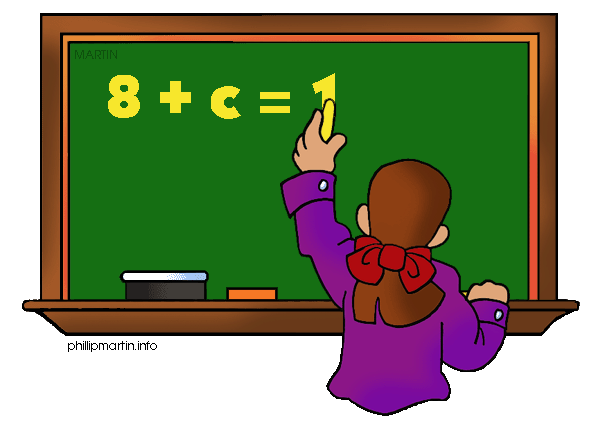 What are we learning about Unit 2: Ratios and Proportional Reasoning and RelationshipsOne way you can help your student succeed in the unit is by discussing the lesson targets in the chart below.  When a lesson is completed, ask your student the following questions:What are the targets (goals) of the lesson?What new words and formulas did you learn?How can you apply the ideas of the lesson to your life?If you or your students have any questions about the unit or math class, feel free to contact me at hummelcl@qps.org or call 217-223-0373 Extension 1309TargetExamplesKey VocabularyRatiosChapter 1 Section 1In a classroom of 30 there are 12 girls and 18 boys. Example ratios:18 boys: 12 girls12 girls: 30 students18 boys: 30 studentsRatioEquivalent RatiosUnit RatesChapter 1 Section 1A six pack of Pepsi cost $4.68. The unit rate for one can of Pepsi is $4.68/6= $0.78/ 1 canRateUnit RateIdentifying Proportional RelationshipsChapter 1 Section 4 and 5Tables: Change by same rate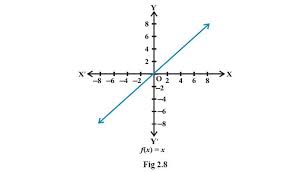 Graphs: Goes through the origin and is a straight lineConstant of proportionalityOriginProportionalNon-proportionalEquivalent RatiosProportionsChapter 1 Section 65 x 18= t x 690 = 6t, then divide by 6t=15ProportionCross product